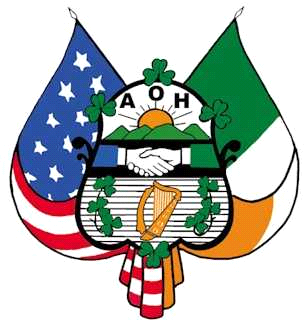 P.O. Box 1724Savannah, GA 314022024 Irish Road Bowling TournamentHosted by The Ancient Order of Hibernians - Division 1 SavannahDear Sponsors and Friends:The Ancient Order of Hibernians is a local non-profit dedicated to promoting Irish culture and raising money for local charities in Savannah.The Ancient Order of Hibernians will host an Irish Road Bowling Tournament on Saturday, February 17th, 2024, at 120 Reserve Circle (Hutchinson Island).  Road Bowling is a sport from Ireland that involves 3-person teams rolling a 28oz iron ball from a starting line to a finish line. The team with the fewest throws is the winner.You can help support this event and come join in the fun.  Please give us your contact information and pledge one of the following sponsorship levels:Green Level - $1001 team entryLink on our website for one yearWhite Level - $150All benefits of Green LevelSponsorship recognition on courseGold Level - $200All benefits of Green and White Level1 additional team entry (2 total)Link on website for one yearName on main banners around courseCorporate Level - $300+All benefits of Green, White, and Gold LevelsComplimentary authentic steel Irish Road BowlCommemorative plaqueName:			___________________________Company:___________________________Contact Number:		___________________________E-mail:_____________________________Pledge Amount:		_______________________Signature:                   	_______________________________  Date_____________________        Mail Completed Form and Payment:                                 Email scanned copy of completed form: AOH Road Bowling                                                    	               	                 SavannahAOH@gmail.comPO Box 1724                 Savannah, GA 31402 